Join the NHHS WRESTLING TEAM!Wrestlers – Managers – Score Keepers Information Meeting: Wednesday, October 25, 2017 7:25am in the Main Gym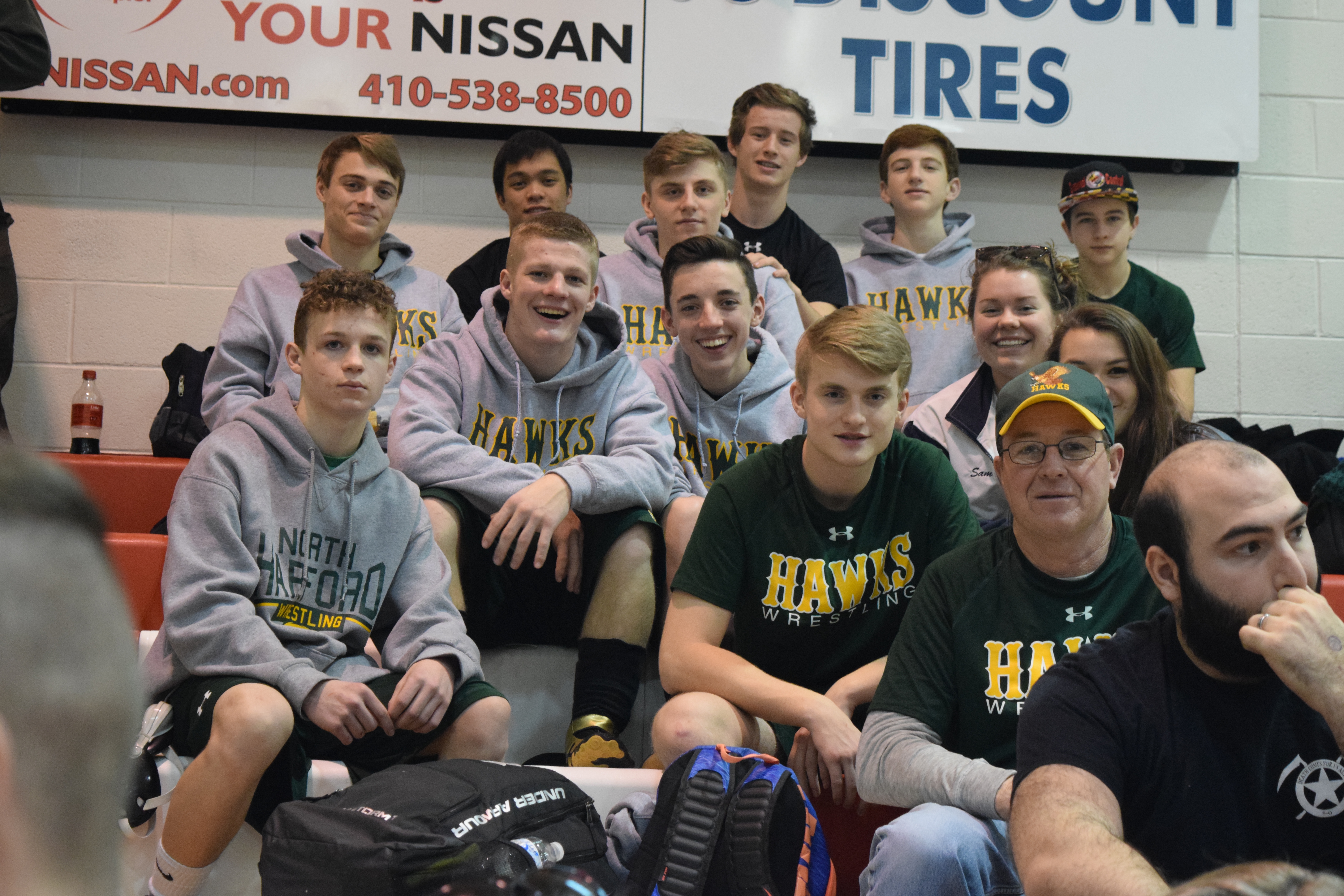 Wrestling is a Winter Sport (November – February) Participating in wrestling is a great way to stay in condition (or get into condition)!All Skill Levels Are WelcomeWeight Classes (in pounds):106, 113, 120, 126, 132, 138, 145, 152, 160, 170, 182, 195, 220 & 285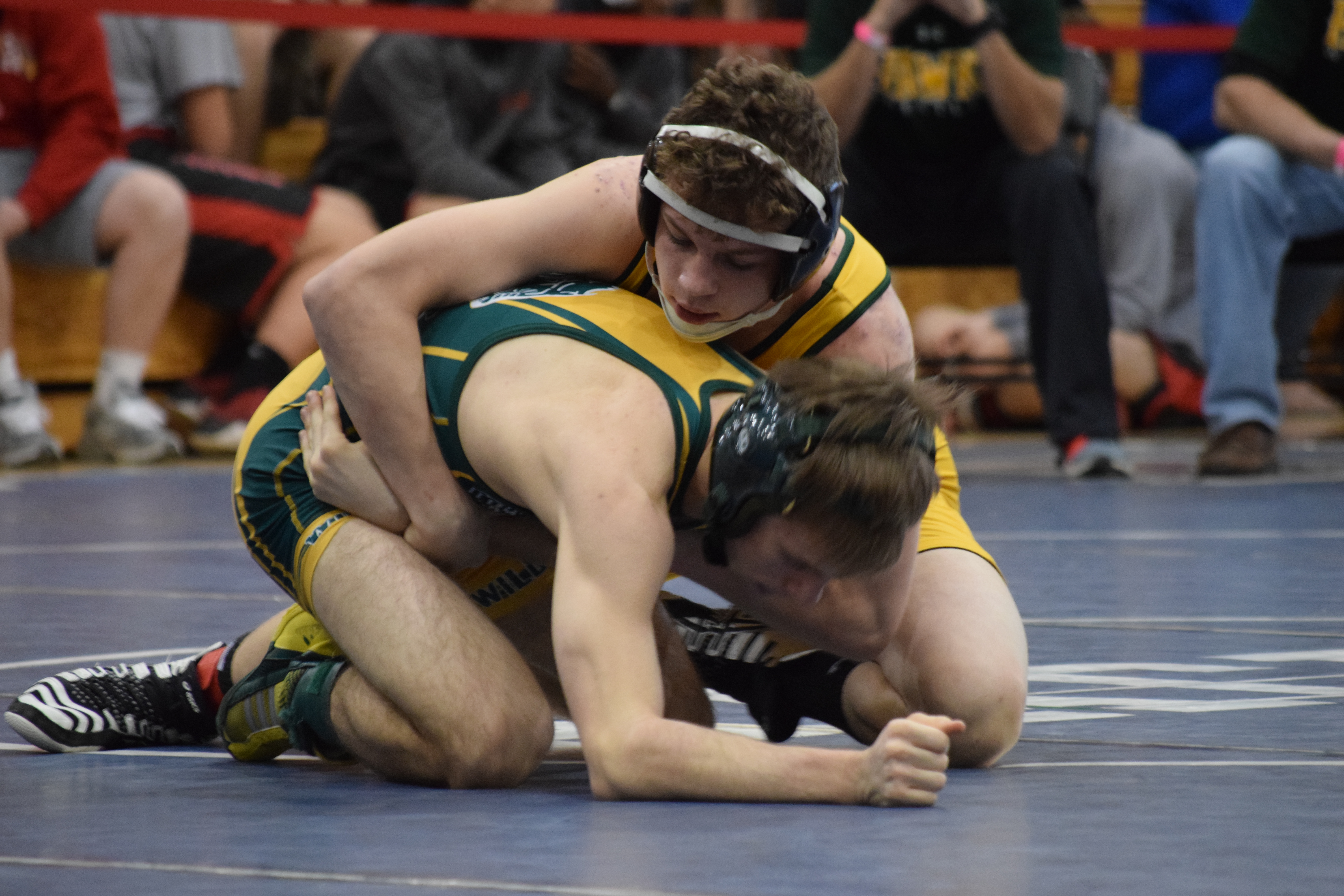 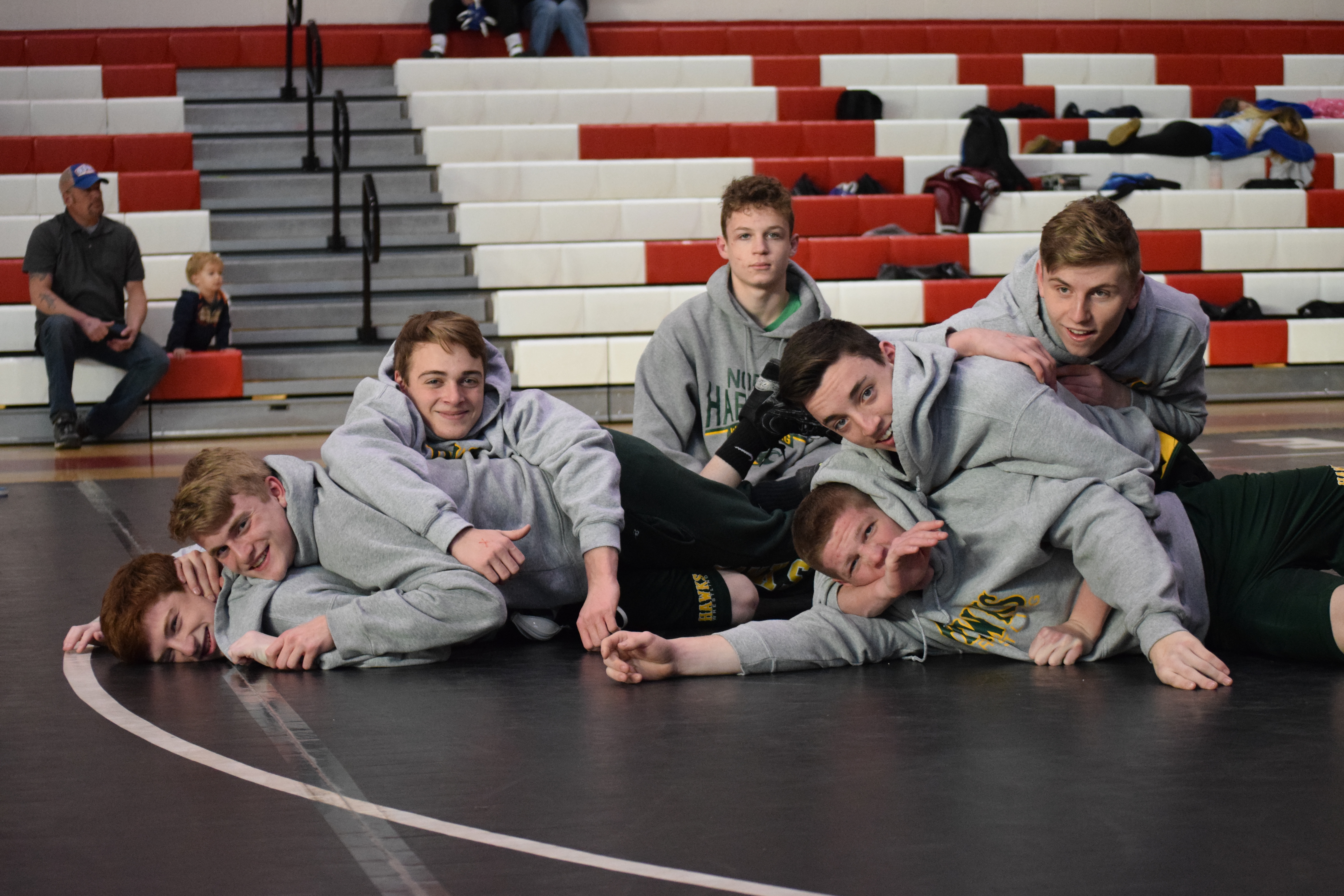 For More Information Contact: Coach Rob Knox       knoxcows@aol.comOr Returning Sophomore WrestlersJosh Mitchell - Anthony Fulco - Tristin Charron - Brennan Stewart  